19.9.2017 Mirja Määttä & Santeri KarppinenOhjaamojen palvelujen käyttö ja nuorten jatkopolutOhjaamokäynnit tammi-kesäkuussa 2017Vuoden 2017 ensimmäisellä vuosipuolikkaalla (1-6/2017) Ohjaamoissa asioitiin yli 16 000 kertaa yksilökäynnein, lisäksi nuoria ohjattiin jalkautuen. Ryhmissä nuoria ohjattiin yli 36 500 kertaa. Yhteensä Ohjaamot kohtasivat nuoria noin 54 000 kertaa puolen vuoden aikana. Nuti-tilastoista saa tarkempaa tietoa Ohjaamon palvelujen käyttäjistä. Nämä tiedot saadaan noin 80 prosentista Ohjaamojen asiakkaista eli ne kuvaavat melko kattavasti Ohjaamojen asiakaskuntaa ja asiointien sisältöjä.Eniten Ohjaamoissa asioi 18–24-vuotiaiden ikäryhmä. Tässä sekä 25–30 -vuotiaiden ikäryhmissä miehet asioivat Ohjaamoissa naisia enemmän. Ohjaamoissa käsitellään erityisesti työllistymiseen ja koulutukseen liittyviä kysymyksiä, mutta myös talouteen, hyvinvointiin ja asumiseen liittyvät kysymykset nousevat usein esille. Tyypillisimmin Ohjaamoissa käydään ohjauskeskusteluja joko ilman ajanvarausta tai ajanvarauksella. Myös vapaamuotoinen oleskelu ja tietokoneen käyttö ovat yleisiä asioinnin tarkoituksia.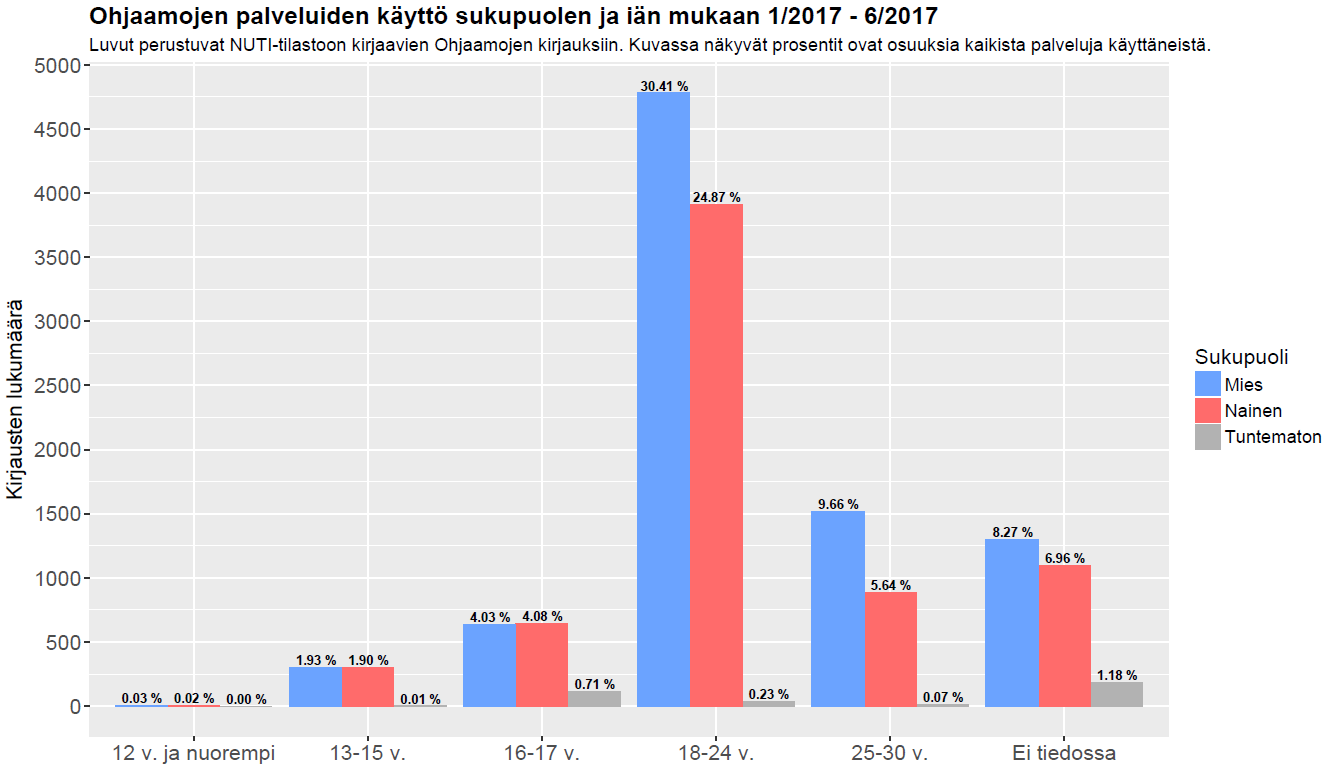 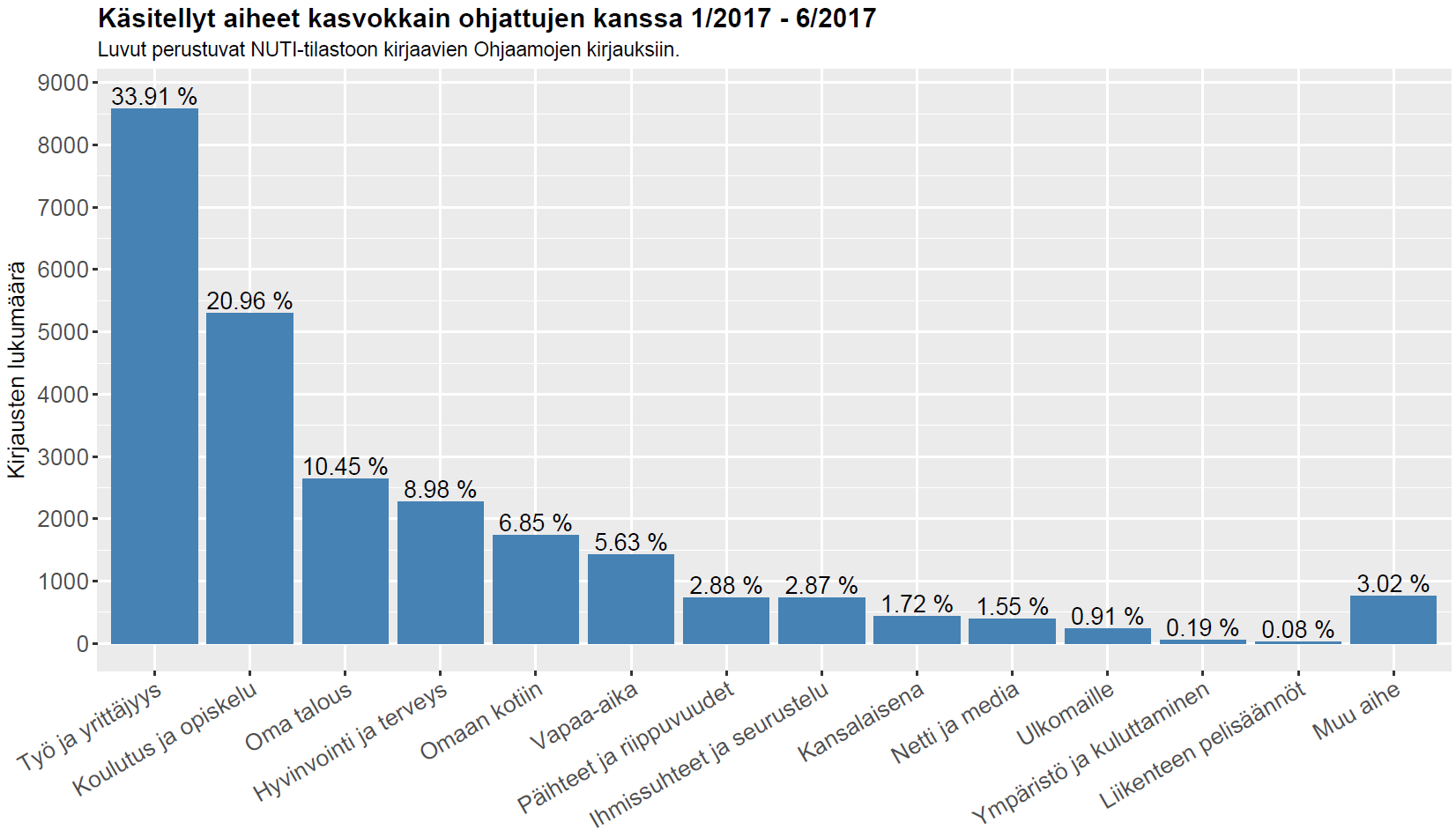 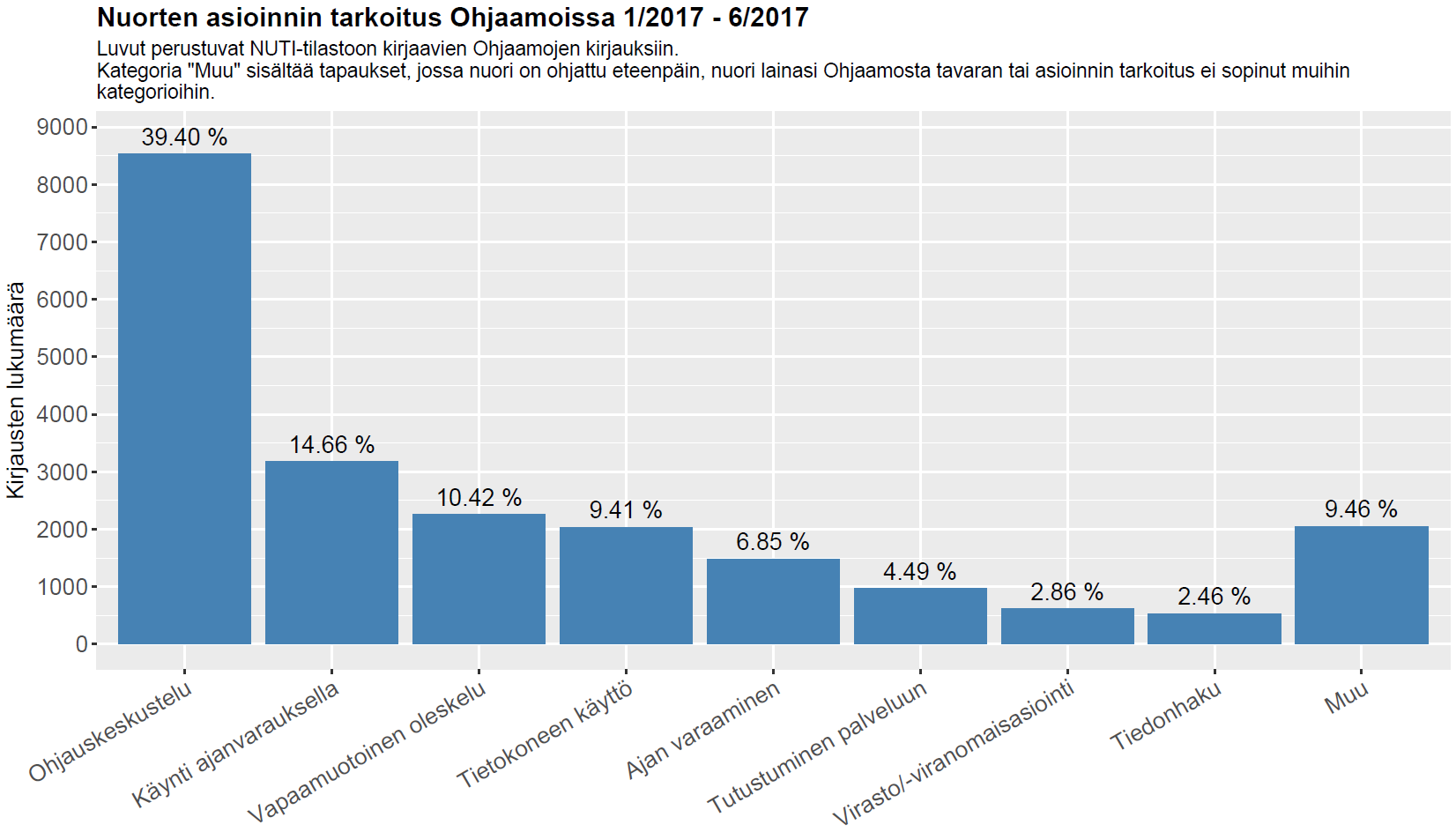 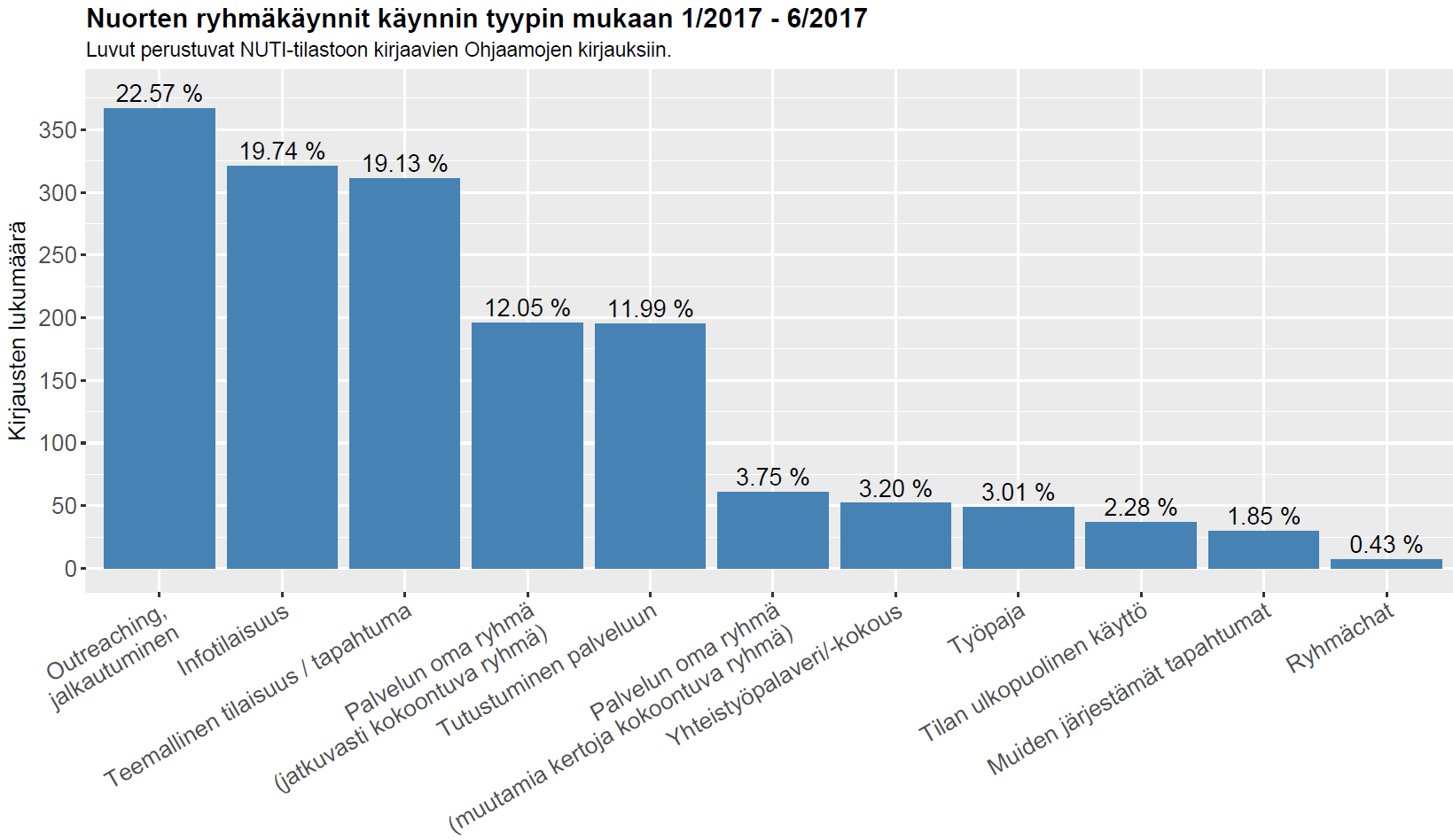 Ohjaamojen palvelujen kautta tammi-kesäkuussa 2017 toteutuneita siirtymiä / jatkopolkuja Siirtymätiedot ovat suuntaa-antavia, koska Ohjaamoilla ei vielä ole käytössään yhteistä, monialaista kirjaamista mahdollistavaa, rekisteriä. Lisäksi tiedot on saatu vain osasta Ohjaamoista, 22 Ohjaamon erilaisista kirjauksista. Tiedonkeruu jatkuu Ohjaamoissa. Samalla saamme tietoa ja kokemusta yhteisen rekisterin kehitystyötä ajatellen.  tammi-kesäkuu 2017 Alle 30-v yksilökäynnitKasvokkain muualla ohjatut yksilöt (esim. jalkautuminen)Alle 30 v. ryhmissä tavatut / ohjatutYHTEENSÄNuti-tilastot132625243008743873Muut tiedot (ei Nuti-tilastoista) 3016722643510173YHTEENSÄ1627812463652254046684Työllistynyt vapaille työmarkkinoille159Palkkatuki (yksityinen / julkinen)391Työkokeilu (yksityinen / julkinen)20Yrittäjän starttiraha / Yrittäjyys251Saanut kesätyön213Työvalmennus / työpaja41Oppisopimuskoulutus469Hakenut tutkintoon johtavaan koulutukseen379Saanut tutk. johtavan koulutuspaikan / Aloittanut tutkintoon johtavan koulutuksen13Valma319Korttikoulutukset454Kuntouttava työtoiminta92Kuntoutus (mikä tahansa)126Sairausloma 163Saanut asunnon